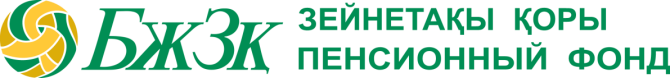 АҚПАРАТТЫҚ ХАБАРЛАМА2019 жылғы « » ақпан«Е-нотариат» жүйесі мен БЖЗҚ ақпараттық жүйесінің өзара ықпалдастығы жүзеге асырылды «БЖЗҚ» АҚ «Қазақстан Республикасында зейнетақымен қамсыздандыру туралы» ҚР Заңына сәйкес салымшы (алушы) қайтыс болған жағдайда нотариустарға және шетелдік консулдық мекемелерге, олардың өндірісіндегі мұрагерлік істер бойынша жеке зейнетақы шотының және онда қаражаттың бар болуы туралы анықтама береді.     Бірыңғай жинақтаушы зейнетақы қоры (бұдан әрі – БЖЗҚ, Қор) мен Қазақстан Республикасы нотариустарының өзара іс-қимылын оңтайландыру мақсатында Қазақстан Республикасының Әділет министрлігі, Республикалық нотариаттық палата, «Ұлттық ақпараттық технологиялар» акционерлік қоғамы («ҰАТ» АҚ) және БЖЗҚ арасында «Е-нотариат» Бірыңғай нотариалдық ақпараттық жүйесі мен Бірыңғай жинақтаушы зейнетақы қоры ақпараттық жүйесінің өзара іс-қимылы туралы Шарт жасалды. Бұл шара «Қазақстан Республикасында зейнетақымен қамсыздандыру туралы» Қазақстан Республикасының Заңында реттелген болатын. Енді аталған Шарт аясында нотариустар өздерінің өндірісіндегі мұрагерлік істер бойынша (мұрагерлер өтініш берген жағдайда) қайтыс болған салымшылардың (алушылардың) Қорда жеке зейнетақы шотының және онда ақшаның болуы туралы БЖЗҚ-ға «Е-нотариат» Бірыңғай нотариалдық ақпараттық жүйесі арқылы онлайн тәртібінде (БЖЗҚ-ға хат жүзінде сауалдар жолдамастан) сауалдар жолдай алады.      Қор өз кезегінде салымшылар мен алушылар Қазақстан Республикасының нотариустары куәландырған немесе растаған құжаттарды ұсынған жағдайда «Е-нотариат» Бірыңғай нотариалдық ақпараттық жүйесіне сауал жолдап, салымшылар мен алушылардың Қорға ұсынған құжаттарына қатысты жасалған нотариалдық әрекеттер бойынша ресми растау құжатын алады. Бұл қызмет нотариустарға жүгінген мұрагерлердің уақытын үнемдейді және қағаздық құжатайналымын жояды.          БЖЗҚ 2013 жылғы 22 тамызда «ГНПФ» ЖЗҚ» АҚ негізінде құрылды. БЖЗҚ құрылтайшысы және акционері – Қазақстан Республикасы Қаржы министрлігінің «Мемлекеттік мүлік және жекешелендіру комитеті» ММ арқылы Қазақстан Республикасының Үкіметі. БЖЗҚ зейнетақы активтерін сенімгерлікпен басқаруды Қазақстан Республикасының Ұлттық Банкі жүзеге асырады. 2016 жылғы 1 қаңтардан бастап зейнетақы активтерін басқару тиімділігін арттыру бойынша ұсыныстар жасау қызметі Ұлттық қорды басқару кеңесіне берілді. Зейнетақы заңнамасына сәйкес БЖЗҚ міндетті зейнетақы жарналарын, міндетті кәсіптік зейнетақы жарналарын, ерікті зейнетақы жарналарын тартуды, зейнетақы төлемдерін, зейнетақы жинақтары мен төлемдерін жеке есепке алуды жүзеге асырады, салымшыға (алушыға) зейнетақы жинақтарының жай-күйі туралы ақпарат береді (толығырақ www.enpf.kz сайтында). «БЖЗҚ» АҚ баспасөз орталығы БАҚ үшін байланыстар: press@enpf.kz